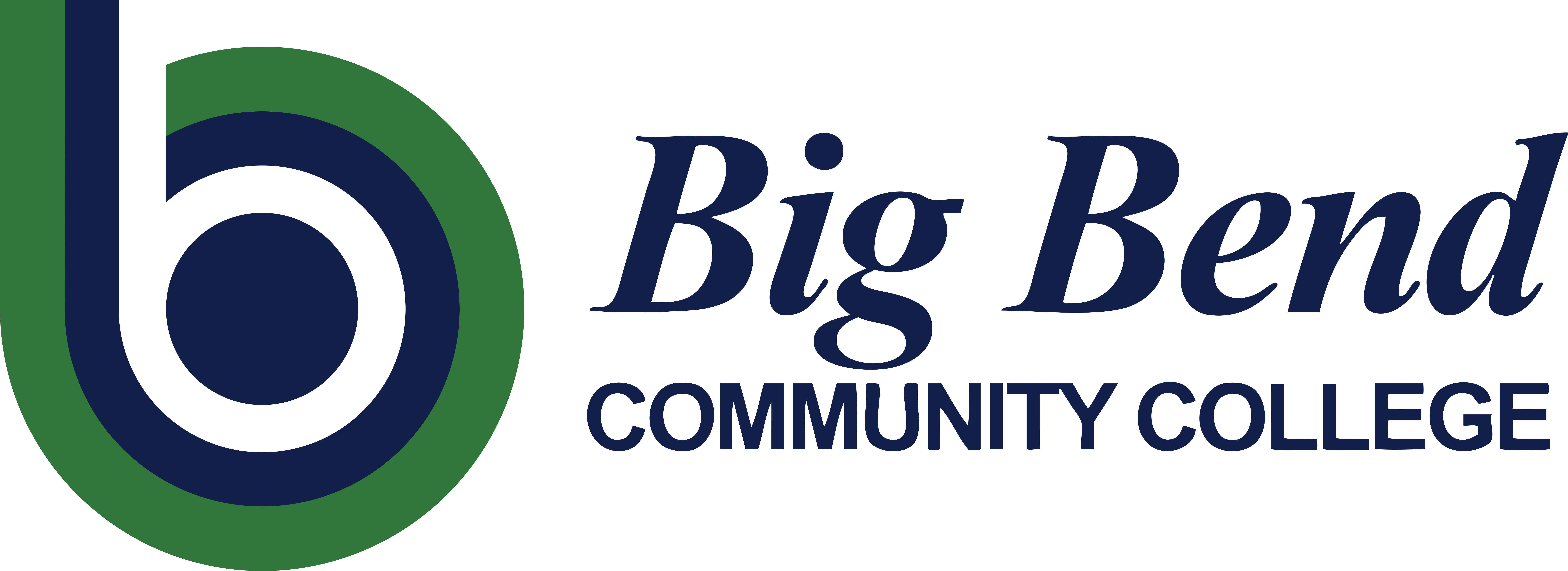 2021-2023 Early Childhood Education Program ScheduleECED and EDUC courses are offered in the following modalities: face-to-face, hybrid (some face-to-face and online instruction), and all online to allow students to work and attend school. Courses that are face-to-face and hybrid models are offered in the late afternoon, or evening. This schedule is for planning purposes only and is subject to change. Please contact Jenny Nighswonger, ECE Coordinator, for advice on scheduling your classes: 793-2216 or jennyn@bigbend.eduMore information on the various certificate and degree options as well as scholarships and resources for students can be accessed at our ECE website: https://www.bigbend.edu/academics/early-childhood-education/ECED/EDUC Requirements:CreditsSummer 2021Fall 2021Winter2022Spring2022Summer2022Fall 2022Winter2023Spring2023Summer2023ECED& 105: Intro Early Child Ed*required for Initial, General, Infant  Toddler, and State Certificates and AA in ECE5X (hybrid-evening)X (all online)X  (hybrid-evening)X  (hybrid-evening)X (all online)X (hybrid-evening)ECED& 107: Health/Safety/Nutrition* required for Initial, General, Infant  Toddler, and State Certificates and AA in ECE5X (all online)X(all online)X (all online)X (all online)X(hybrid-evening)X (all online)ECED& 120: Practicum (prerequisite: ECED& 105-permission required)*required for Initial, General, Infant  Toddler, and State Certificates and AA in ECE (students are required to complete 33 hours of child observations in a preschool classroom). Students must pass either a WSP background check or DCYF background check, complete a Tuberculin skin test and obtain WEA liability insurance, prior to enrollment. 2X  (hybrid-evening)X  (hybrid-evening)X(hybrid-evening)X  (hybrid-evening)X  (hybrid-evening)X  (hybrid-evening)ECED& 132: Infants/Toddlers Care*required for Infant Toddler Certificate and AA in ECE3X (all online)X (all online)ECED& 134: Family Child Care*required for Family Child Care Certificate only3X (all online)X (all online)X (all online)ECED& 138: Home Visitor/Family Engagement*required for Home Visitor Certificate onlyX (all online)X (all online)X (all online)ECED& 139: Administration of Early Learning Programs *required for Administration Certificate only3X (all online)X (all online)X(all online)CreditsSummer 2021Fall 2021Winter 2022Spring 2022Summer 2022Fall 2022Winter 2023Spring2023Summer2023ECED& 160: Curriculum Development (concurrent enrollment in ECED& 190 required) *required for State Certificate and AA in ECE5X(hybrid-evening)ECED& 170: Environments-Young Child*required for State Certificate and AA in ECE3X(hybrid-evening)X(hybrid-evening)ECED& 180 : Lang/Literacy Develop*required for State Certificate and AA in ECE3X(hybrid-evening)X(hybrid-evening)ECED& 190: Observation/Assessment (concurrent enrollment in ECED& 160 required)*required for State Certificate and AA in ECE3X(all online)X(all online)EDUC& 115: Child Development*required for General, Infant Toddler, and State Certificates and AA in ECEThis course is suggested for students who plan to transfer into an elementary or secondary education program at a 4-year institution.5X(all online)X(all online & hybrid-day)X(all online)&(hybrid-day)X(all online)&(hybrid-day)X(all online)X  (all online & hybrid-day)X (all online & hybrid-day)X (all online & hybrid-day)X(all online & hybrid-day)EDUC& 130 : Guiding Behavior *required for General and State Certificates and AA in ECEThis course is suggested for students who plan to transfer into an elementary or secondary education program at a 4-year institution.3X(all online)X (all online)X(all online)X(all online)X(all online)X (all online)X(all online)X(all online)X(all online)EDUC& 136: School Age Care*required for School Age Care Certificate only X (all online)X (all online)X (all online)EDUC& 150 : Child/Family/Community *required for State Certificate and AA in ECEThis course is suggested for students who plan to transfer into an elementary or secondary education program at a 4-year institution.3X (all online)X (all online)EDUC 190 : Classroom Experience (prerequisite: ECED& 120 or EDUC & 202-permission required) *required for AA in ECE Students must pass either a WSP background check or DCYF background check, complete a Tuberculin skin test and obtain WEA liability insurance, prior to enrollment. Students are required to complete 66 hours of volunteer work in an infant, toddler, preschool, or school-age environment. This course is also suggested for students who plan to transfer into an elementary or secondary education program at a 4-year institution. 3X(hybrid-evening)X(hybrid-evening)X(hybrid-evening)X(hybrid-evening)X(hybrid-evening)X(hybrid-evening)EDUC& 204: Inclusive Education (formerly Exceptional Child)*required for AA in ECEEDUC Elective:Summer 2021Fall 2021Winter 2022X(hybrid-evening)Spring 2022Summer 2022Fall 2022Winter 2023X(hybrid-evening)Spring2023Summer 2023EDUC& 202: Intro to Education (prerequisite: successful completion of ENGL 99 or placement in ENGL &101) This course is suggested for students who plan to transfer into an elementary or secondary education program at a 4-year institution.It is NOT required for the AAS in ECE degree. (Formerly EDUC& 201-3 credits)5X (all online)X (all online)X (all online)X (all online)General Education Requirements:(students interested in pursuing an AA in ECE must take the additional courses listed below)ENGL& 101: English Composition I(prerequisite: successful completion of ENGL 99 or placement in ENGL& 101) 5XXXXXXXXXCMST& 220: Public Speaking OR CMST& 210 Interpersonal Communications5XXXXXXXXXMATH& 107: Math in Society(prerequisite: successful completion of Math 98 or 99)5XXXXXXXXXPSYC& 100: General Psychology5XXXXXXXXXSOC& 101: Intro to Sociology(strongly recommended placement in Math 94 or higher and placement in ENGL 98 or higher)5XXXXXXXXXHUM 214: Diversity Issues(prerequisite: ENGL& 101)5X(all online)X(hybrid evening)X(all online)X(hybrid evening)Additional Requirements:(students interested in pursuing an AA in ECE must take the additional courses listed below)WKED 103: Professional Preparation *required for AA in ECE (permission required-students are strongly encouraged to take this course their last quarter)1X(hybrid evening)X(hybrid evening)FAD 150: Industrial First Aid & CPR Plus Bloodborne Pathogens *required for AA in ECE (course; not credits, can be substituted with current First Aid/CPR card)2XXXXXXXXXCSS 100: College Success Skills*required for AA in ECE-students are strongly encouraged to take this within first 1-2 quarters)3XXXXXXXXX